ПРИМЕРНАЯ ФОРМА ДОГОВОРАДоговор займа № __Ассоциация Саморегулируемая организация «Региональное объединение строителей «СОЮЗ», именуемая в дальнейшем «Займодавец», в лице президента Диановой Светланы Владимировны, действующей на основании Устава, с одной стороны и [наименование члена АСРО «РОС «СОЮЗ»], именуемый в дальнейшем «Заемщик», в лице [должность, Ф. И. О.], действующего на основании Устава, с другой стороны, совместно именуемые в дальнейшем – «Стороны», заключили настоящий договор в соответствии с частью 17 статьи 33 Федерального закона № 191-ФЗ от 29.12.2004 «О введении в действие Градостроительного кодекса Российской Федерации», Положением об отдельных условиях предоставления займов членам саморегулируемых организаций и порядке осуществления контроля за использованием средств, предоставленных по таким займам, утвержденным постановлением Правительства Российской Федерации от 27.06.2020 № 938,  Положением о компенсационном фонде обеспечения договорных обязательств от 21.10.2020, о нижеследующем:Предмет договораЗаймодавец обязуется передать Заемщику денежные средства в сумме [сумма цифрами и прописью] рублей (далее – Сумма займа), а Заемщик обязуется вернуть Сумму займа и причитающиеся проценты в размере и сроки, которые установлены настоящим Договором.Сумма займа должна использоваться Заемщиком в целях: [указать цели].Сумма займа должна использоваться Заемщиком в соответствии с Планом расходования (Приложение № 1 к настоящему Договору), который является неотъемлемой частью Договора и в котором также указаны цели использования  и лица, в пользу которых будут осуществляться платежи за счет средств Суммы займа.1.3. Займодавец обязуется в течение пяти рабочих дней с даты заключения настоящего Договора передать Заемщику Сумму займа путем перечисления Суммы займа на банковский счет Заемщика, указанный в разделе 7 настоящего Договора и соответствующий подпункту «и» пункта 6 Постановления Правительства РФ от 27.06.2020 № 938. Датой предоставления Суммы займа является дата зачисления денежных средств на банковский счет Заемщика.1.4. Срок предоставления Суммы займа составляет [значение: календарных дней] с даты заключения настоящего Договора. Срок возврата займа до (указать дату), включительно.Обязательства Заемщика по возврату Суммы займа считаются исполненными с даты зачисления соответствующих денежных средств в полном объеме на специальный банковский счет Займодавца, указанный в разделе 7 настоящего Договора.1.5. Заемщик вправе досрочно (полностью или частично) возвратить Сумму займа и уплатить начисленные проценты за фактический срок пользования займом.1.6. Процентная ставка за пользование Суммой займа 0,1% годовых.1.7. Проценты начисляются за фактическое пользование Суммой займа с даты зачисления Суммы займа на банковский счет Заемщика до дня возврата Суммы займа в полном объеме Займодавцу включительно.1.8. Проценты за пользование Суммой займа уплачиваются не позднее пятого числа каждого месяца начиная с месяца, следующего за месяцем предоставления Суммы займа. Проценты, начисленные за последний месяц пользования займом, уплачиваются одновременно с возвратом Суммы займа.1.9. Под датой уплаты процентов понимается дата зачисления суммы процентов на специальный банковский счет Займодавца, указанный в разделе 7  настоящего Договора.1.10. Обеспечением исполнения Заемщиком своих обязательств по настоящему Договору являются:Выбрать нужное:- залог имущества, оформленный договором от ______ № __;- уступка права требования денежных обязательств по договорам подряда на Сумму займа, оформленная договором от ______ № __;- поручительство ________ (выбрать нужное: учредителей (участников), единоличного исполнительного органа Заемщика - юридического лица, поручительство иных лиц), оформленное договором от ______ № __.2. Гарантии и заверения заемщика. Права и обязанности Сторон2.1. Настоящим Заемщик в порядке статьи 4312 Гражданского кодекса Российской Федерации (далее – ГК РФ) заверяет Займодавца и гарантирует, что на дату заключения настоящего Договора и дату предоставления Суммы займа по настоящему Договору:2.1.2. Заемщиком соблюдены корпоративные процедуры, необходимые для заключения настоящего Договора, заключение настоящего Договора получило одобрение органов управления Заемщика.2.1.3. Настоящий Договор от имени Заемщика подписан лицом, которое надлежащим образом уполномочено совершить такие действия, оттиски печатей на соответствующих документах, подлинны.2.1.4. Заключение настоящего Договора и исполнение его условий не нарушит и не приведет к нарушению учредительных документов, любого положения законодательства Российской Федерации или какого-либо договора, или документа, стороной по которому является Заемщик и/или его участники.2.1.5. Не существует каких-либо обстоятельств, которые могут ограничить, запретить или оказать иное существенное неблагоприятное воздействие на исполнение Заемщиком обязательств по настоящему Договору.2.1.6. Отчетность, которая была или будет представлена Заемщиком Займодавцу по настоящему Договору, содержит достоверные и точные сведения и подготовлена или будет подготовлена в соответствии с нормами законодательства Российской Федерации.2.1.7. Заемщик не имеет задолженности по уплате налогов, сборов, пеней, штрафов и процентов, подлежащих уплате в соответствии с законодательством Российской Федерации, превышающей 300000 рублей.2.1.8. Заемщик не находится в состоянии ликвидации и не имеет решения суда о введении в отношении него внешнего управления или о продлении срока такого внешнего управления либо решения суда о признании его несостоятельным (банкротом) и об открытии конкурсного производства.2.1.9. Заемщик не имеет административного приостановления его деятельности в соответствии с Кодексом Российской Федерации об административных правонарушениях.2.1.10. Вся информация, представленная Заемщиком Займодавцу в связи с настоящим Договором, является верной, полной и точной, и он не скрыл обстоятельств, которые могли бы, в случае их выяснения, негативно повлиять на решение Займодавца о предоставлении займа Заемщику в соответствии с условиями настоящего Договора.2.1.11. Какие-либо иные документы, помимо представленных Заемщиком Займодавцу до заключения настоящего Договора, содержащие информацию о Заемщике и (или) его органах управления и (или) иные сведения, способные повлиять на выводы о правоспособности Заемщика и полномочиях его органов управления, у Заемщика отсутствуют. Сведения, содержащиеся в представленных документах, являются актуальными, полными и достоверными. Все представленные Займодавцу необходимые для принятия решения о предоставлении займа документы действительны и представлены Займодавцу в полном объеме с учетом всех внесенных в них и зарегистрированных в установленном порядке изменений.2.1.12. Заемщик не имеет задолженности по выплате заработной платы по состоянию на 1 апреля 2020 г.2.1.13. Заемщик не находится в реестрах недобросовестных поставщиков, ведение которых осуществляется в соответствии с Федеральным законом от 18.07.2011 № 223-ФЗ «О закупках товаров, работ, услуг отдельными видами юридических лиц» и Федеральным законом от 05.04.2013 № 44-ФЗ «О контрактной системе в сфере закупок товаров, работ, услуг для обеспечения государственных и муниципальных нужд».2.1.14. Учредители (участники) или члены коллегиального исполнительного органа, единоличный исполнительный орган Заемщика – юридического лица (а в случае передачи полномочий единоличного исполнительного органа управляющей организации или управляющему – единоличный исполнительный орган управляющей организации или управляющий) не имеют непогашенную или неснятую судимость за преступления в сфере экономики.2.1.15. Учредители (участники) или члены коллегиального исполнительного органа, единоличный исполнительный орган Заемщика – юридического лица (а в случае передачи полномочий единоличного исполнительного органа управляющей организации или управляющему – единоличный исполнительный орган управляющей организации или управляющий) не привлекались к субсидиарной ответственности в соответствии с Федеральным законом от 26.10.2002 № 127-ФЗ «О несостоятельности (банкротстве)».2.1.16. Заемщик имеет заключенные трехсторонние соглашения с кредитной организацией, в которой открыт специальный банковский счет Займодавца, указанный в разделе 7 настоящего Договора, и кредитными организациями, в которых Заемщиком открыты банковские счета, о списании с данных банковских счетов Суммы займа, процентов за пользование Суммой займа и иных платежей по настоящему Договору в пользу Займодавца на основании предъявленного Займодавцем инкассового поручения и (или) требования (платежного требования) Займодавца (без дополнительных распоряжений Заемщика).2.1.17. Все копии документов, представленные Заемщиком Займодавцу, являются полными, достоверными и точными копиями оригиналов соответствующих документов.2.2. Заемщик обязуется:2.2.1. Возвратить Сумму займа по настоящему Договору в полном объеме не позднее даты, указанной в пункте 1.4 настоящего Договора, а также своевременно, в соответствии с пунктом 1.8 настоящего Договора, производить платежи по процентам за пользование Суммой займа и иные платежи, предусмотренные настоящим Договором.2.2.2. Использовать Сумму займа исключительно на цели, предусмотренные настоящим Договором, и расходовать ее в соответствии с Планом расходования Суммы займа (Приложение № 1 к Договору).2.2.3. Не иметь задолженности по уплате налогов, сборов, пеней, штрафов и процентов, подлежащих уплате в соответствии с законодательством Российской Федерации, превышающей 300000 рублей.2.3. Заемщик в целях осуществления Займодавцем контроля за целевым использованием Суммы займа обязуется ежемесячно не позднее 5-го числа месяца, следующего за отчетным, предоставлять Займодавцу следующие документы:  2.3.1. Информацию о расходах, произведенных за счет средств Суммы займа по форме согласно Приложению № 2 к настоящему Договору.2.3.2. Документы, подтверждающие соответствие использования Суммы займа условиям настоящего Договора.2.3.3. Выписки по банковскому счету Заемщика, указанному в разделе 7 настоящего Договора, выданные кредитной организацией.2.3.4. Справку налогового органа об открытых банковских счетах Заемщика в кредитных организациях на последний день месяца, предшествующего отчетному.2.3.5. Справку налогового органа о задолженности по уплате налогов, сборов, пеней, штрафов и процентов, подлежащих уплате в соответствии с законодательством Российской Федерации.2.3.6. Иные документы по запросу Займодавца.2.4. Документы, содержащие сведения, представляющие установленную законом тайну (в т.ч. коммерческую тайну и/или персональные данные физических лиц), представляются в порядке, установленном для такого вида сведений. Дата представления Заемщиком документов, предусмотренных настоящим Договором, определяется в соответствии с пунктом 5.4 настоящего Договора.2.5. В целях своевременного и надлежащего исполнения Заемщиком обязательств (удовлетворения Займодавцем требований) по возврату Суммы займа, уплате начисленных за его пользование процентов, неустоек (пени), Заемщик настоящим предоставляет Займодавцу безусловное и безотзывное право, начиная со дня наступления срока возврата Суммы займа, уплаты начисленных процентов, неустоек (пени), а также в случае наступления права требования досрочного возврата Суммы займа и причитающихся процентов, в том числе при одностороннем отказе Займодавца от Договора (исполнения Договора), списывать инкассовыми поручениями и (или) требованиями (платежными требованиями) Займодавца (без дополнительных распоряжений Заемщика) денежные средства с банковского счета Заемщика, указанного в разделе 7 настоящего Договора, а также с иных счетов Заемщика, открытых в кредитных организациях, на специальный банковский счет Займодавца, указанный в разделе 7 настоящего Договора.2.6. В течение 5 (пяти) рабочих дней с даты открытия нового банковского счета в кредитной организации Заемщик предоставляет Займодавцу заключенное соглашение, указанное в пункте 2.1.16 настоящего Договора.2.7. Заемщик признает, что Займодавец заключает настоящий Договор, полностью полагаясь на заявления и заверения, изложенные в настоящем разделе, и ответственность за несоответствие действительности каких бы то ни было положений настоящего раздела (в том числе влекущее за собой признание настоящего Договора полностью либо частично недействительным) целиком несет на себе Заемщик независимо от того, было ли ему известно о недостоверности соответствующих заявлений и (или) заверений.2.8. Заемщик дает согласие на раскрытие Займодавцем информации, указанной в настоящем Договоре, а также информации, связанной с его заключением, изменением, исполнением и прекращением, и признает, что раскрытие Займодавцем, его должностными лицами и сотрудниками данной информации не является нарушением коммерческой или иной, охраняемой законом и/или внутренними документами Заемщика тайны, не нарушает режим конфиденциальности Сторон настоящего Договора и не может служить основанием для привлечения Займодавца, его должностных лиц и сотрудников к ответственности.2.9. Заемщик заявляет и заверяет, что содержащиеся в настоящем разделе заявления и заверения соответствуют действительности на дату заключения Договора и будут действительными и полностью соответствовать действительности в течение всего срока действия настоящего Договора, если не произойдут изменения в части отдельных заявлений и заверений, содержащихся в настоящем разделе Договора, о каждом из которых Заемщик обязан будет информировать Займодавца незамедлительно, но не позднее 3 (трех) рабочих дней с даты, когда Заемщику стало известно о соответствующем изменении.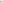 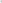 2.10. [Если в соответствии с пунктом 1.10 предусмотрено несколько способов обеспечения исполнения Заемщиком обязательств по настоящему Договору, то] Займодавец вправе самостоятельно выбрать очередность применения способов обеспечения исполнения Заемщиком своих обязательств по настоящему Договору.3. Срок действия Договора.Основания досрочного расторжения Договора, возврата Суммы займа и процентов за пользование займом3.1. Настоящий Договор вступает в силу со дня его подписания Сторонами и действует до полного исполнения Сторонами своих обязательств по настоящему Договору.3.2.  Займодавец вправе в одностороннем порядке отказаться от настоящего Договора (исполнения Договора) и (или) потребовать от Заемщика досрочного возврата предоставленной Суммы займа, уплаты причитающихся на момент возврата процентов за пользование Суммой займа, неустоек (пени), в следующих случаях:а) просрочка уплаты начисленных процентов (полностью или частично) за пользование Суммой займа;б) невыполнение Заемщиком условия настоящего Договора о целевом использовании Суммы займа и (или) необеспечение Заемщиком возможности осуществления Займодавцем контроля за целевым использованием займа;в) наличие у Заемщика задолженности по уплате налогов, сборов, пеней, штрафов и процентов, подлежащих уплате в соответствии с законодательством Российской Федерации, превышающей 300000 рублей;г) признание недействительной(ыми) (по любым основаниям) сделки (сделок), устанавливающей(их) обеспечение исполнения Заемщиком своих обязательств по настоящему Договору, а также утрата обеспечения или ухудшение его условий по обстоятельствам, за которые Займодавец не отвечает;д) непредставление заемщиком трехсторонних соглашений с кредитной организацией, в которой открыт специальный банковский счет Займодавца, указанный в разделе 7 настоящего Договора, и кредитными организациями, в которых Заемщиком открыты банковские счета, в соответствии с пунктом 2.6 настоящего Договора;е) прекращение членства Заемщика в саморегулируемой организации (в составе членов Займодавца);ж) иные основания в соответствии с законодательством Российской Федерации.3.3. В случае одностороннего отказа от Договора (исполнения Договора) и (или) требования от Заемщика досрочного возврата предоставленной Суммы займа, уплаты причитающихся на момент возврата процентов за пользование Суммой займа, неустоек (пени), по основаниям, указанным в пункте 3.2 настоящего Договора, а также в случае нарушения Заемщиком даты возврата Суммы займа, предусмотренной пунктом 1.4 настоящего Договора, Займодавец:3.3.1. направляет Заемщику уведомление об одностороннем отказе от настоящего Договора (исполнения Договора) и (или) требование о досрочном возврате суммы займа и процентов за пользование Суммой займа;3.3.2. направляет уведомление в кредитную организацию, в которой открыт банковский счет Заемщика, на который зачислена Сумма займа, об осуществлении отказа в списании денежных средств с данного банковского счета в пользу третьих лиц;3.3.3. направляет Заемщику и в кредитную организацию, в которой открыт банковский счет Заемщика, на который зачислена Сумма займа, требование (платежное требование) и (или) инкассовое поручение о возврате Суммы займа, начисленных за его пользование процентов, неустоек (пени) на специальный банковский счет Займодавца, указанный в разделе 7 настоящего Договора;3.3.4. в случае невыполнения требований, указанных в пункте 3.3.3 настоящего Договора, Займодавец обращается в кредитные организации, в которых Заемщиком открыты банковские счета и с которыми заключены трехсторонние соглашения в соответствии с пунктом 2.1.16 настоящего Договора, с требованием (платежным требованием) и (или) инкассовым поручением о списании Суммы займа, начисленных за его пользование процентов, неустоек (пени) на специальный банковский счет Займодавца, указанный в разделе 7 настоящего Договора.4. Ответственность Сторон4.1. За нарушение срока возврата Суммы займа (пункт 1.4 настоящего Договора) Займодавец вправе потребовать от Заемщика уплаты неустойки (пеней) в размере 0,1 процентов от невозвращенной Суммы займа за каждый день просрочки. 4.2. За нарушение сроков уплаты процентов (пункт 1.8 настоящего Договора) Займодавец вправе потребовать от Заемщика уплаты неустойки (пеней) в размере 0,3 процентов от неуплаченной суммы процентов за каждый день просрочки.4.3. Взыскание неустоек и процентов не освобождает Заемщика от исполнения обязательств по настоящему Договору.4.4. Во всех других случаях неисполнения обязательств по Договору Стороны несут ответственность в соответствии с действующим законодательством Российской Федерации.5. Иные положения5.1. Настоящий Договор будет регулироваться и толковаться в соответствии с законодательством Российской Федерации.5.2. Все споры, разногласия или требования, возникающие из настоящего Договора или в связи с ним, подлежат урегулированию Сторонами путем переговоров. При недостижении согласия спор между Сторонами подлежит рассмотрению в Арбитражном суде Хабаровского края. 5.3. Все предварительные соглашения, договоренности, переговоры и переписка между Сторонами по вопросам, изложенным в настоящем Договоре, имевшие место до его подписания, теряют силу с даты подписания настоящего Договора.5.4. Все письма, уведомления, извещения и иные сообщения (далее – «Сообщения») составляются Сторонами в письменной форме и направляются одновременно двумя способами:- в письменном виде по почте заказным письмом с уведомлением о вручении, с курьерской доставкой, с использованием услуг агентства по экспресс-доставке отправлений или с вручением под расписку,- по электронной почте, указанной в разделе 7 «Реквизиты и подписи сторон» настоящего Договора.Датой получения письма, уведомления, извещения и иного сообщения является дата направления по электронной почте.5.5. Срок рассмотрения претензий, направляемых Сторонами друг другу в связи с исполнением обязательств по настоящему договору, составляет 5 рабочих дней со дня получения претензии Стороной.5.6. Все изменения и дополнения к настоящему Договору действительны только в том случае, если они совершены в письменной форме и подписаны Сторонами.5.7. Стороны обязуются письменно уведомлять друг друга об изменении своих почтовых адресов, а также любых иных реквизитов, по которым должны направляться Сообщения, незамедлительно, но не позднее 3 (трех) рабочих дней с даты наступления таких изменений. В противном случае, Сторона, направившая Сообщение по прежнему адресу или реквизитам, считается осуществившей уведомление надлежащим образом.В случае если одна из Сторон изменит свои платежные реквизиты, то она обязана письменно информировать об этом другую Сторону незамедлительно, но не позднее 3 (трех) рабочих дней с даты наступления таких изменений.5.8. Настоящий Договор составлен в 2 (двух) идентичных экземплярах, по одному экземпляру для каждой из Сторон, каждый из которых имеет равную юридическую силу.6. Персональные данные6.1. Заемщик подтверждает, что им получено письменное согласие физических лиц (далее – субъект персональных данных), персональные данные которых могут содержаться в получаемых Займодавцем от Заемщика документах и сведениях, на обработку персональных данных таких физических лиц, по форме и содержанию в соответствии с законодательством Российской Федерации о персональных данных. При этом Заемщик в свою очередь предоставляет Займодавцу свое согласие и соответствующее право на обработку персональных данных указанных субъектов персональных данных в целях исполнения настоящего Договора.  Заемщик подтверждает, что им получено письменное согласие соответствующих субъектов персональных данных на их обработку и передачу указанных персональных данных для обработки третьим лицам.В целях настоящего пункта обработка персональных данных означает их сбор, запись, систематизацию, накопление, хранение, уточнение (обновление, изменение), извлечение, использование, передачу (предоставление, доступ) таких персональных данных третьим лицам, блокирование, удаление, уничтожение персональных данных при условии обеспечения конфиденциальности и безопасности персональных данных при их обработке. Требования к защите обрабатываемых персональных данных определяются Займодавцем самостоятельно в соответствии со статьей 19 Федерального закона от 27.07.2006 № 152-ФЗ «О персональных данных».6.2. Заемщик подтверждает, что предоставил субъектам персональных данных информацию, предусмотренную пунктом 3 статьи 18 Федерального закона от 27.07.2006 № 152-ФЗ «О персональных данных», а именно:наименование и адрес Займодавца;цель обработки персональных данных (в соответствии с настоящим Договором, ПП РФ от 27.06.2020 № 938) и ее правовое основание;предполагаемые пользователи персональных данных;установленные Федеральным законом от 27.07.2006 № 152-ФЗ «О персональных данных» права субъекта персональных данных;источник получения персональных данных.6.3. Персональные данные могут обрабатываться с использованием средств автоматизации или без использования таких средств.Персональные данные обрабатываются в течение срока действия настоящего Договора, а также в течение 10 (десяти) лет с даты прекращения действия настоящего Договора.Обрабатываемые Займодавцем персональные данные субъектов персональных данных подлежат уничтожению по достижении указанных целей обработки или в случае утраты необходимости в достижении этих целей, если иное не предусмотрено федеральным законом.6.4. Согласие на обработку персональных данных может быть отозвано субъектом персональных данных. В случае отзыва субъектом персональных данных согласия на обработку персональных данных Займодавец вправе продолжить обработку персональных данных без согласия субъекта персональных данных при наличии оснований, указанных в пунктах 2-11 части 1 статьи 6, части 2 статьи 10 и части 2 статьи 11 Федерального закона от 27.07.2006 № 152-ФЗ «О персональных данных».7. Реквизиты и подписи сторонПриложение № 1 к Договору займа № _________ от ___.___.2020 г.План расходования Суммы займаПлан расходования Суммы займа согласован Сторонами:Приложение № 2 к Договору займа № _________ от ___.___.2020 г.Информация о расходах, произведенных за счет средств займаДостоверность и соответствие предоставляемых данных подтверждаю.Приложение:1. Копии документов, подтверждающих целевое использование средств, на ____ листах,2. Справка налогового органа об открытых банковских счетах в кредитных организациях.Руководитель  _______________________/________________/Главный бухгалтер _______________________/________________/                                                                                                                                                            М.П.г. Хабаровскчисло, месяц, годЗаймодавец[вписать нужное][место нахождения:ИНН/ОГРН:адрес для корреспонденции:платежные реквизиты:электронная почта:телефон:][подпись, инициалы, фамилия]М. П.Заемщик[вписать нужное][место нахождения:ИНН/ОГРН:адрес для корреспонденции:платежные реквизиты:электронная почта:телефон:][подпись, инициалы, фамилия]М. П.№п/пРазмер средств займа, тыс. руб.Лица, в пользу которых планируется осуществлять платежи за счёт средств займаВременной период расходования заемных средств и сумма планируемых расходов за счёт средств займа Временной период расходования заемных средств и сумма планируемых расходов за счёт средств займа Пояснения, комментарии (при наличии)Выплата заработной платы работникам члена АСРО «РОС «СОЮЗ»Выплата заработной платы работникам члена АСРО «РОС «СОЮЗ»Выплата заработной платы работникам члена АСРО «РОС «СОЮЗ»Выплата заработной платы работникам члена АСРО «РОС «СОЮЗ»Выплата заработной платы работникам члена АСРО «РОС «СОЮЗ»Выплата заработной платы работникам члена АСРО «РОС «СОЮЗ»1.1.указать размер средств займа, необходимый для выплаты заработной платыУказать должности, ФИО работниковУказать месяц и год выплатУказать сумму выплат1.1.указать размер средств займа, необходимый для выплаты заработной платыУказать должности, ФИО работников1.1.указать размер средств займа, необходимый для выплаты заработной платыУказать должности, ФИО работников1.1.указать размер средств займа, необходимый для выплаты заработной платыУказать должности, ФИО работников1.1.указать размер средств займа, необходимый для выплаты заработной платыУказать должности, ФИО работников2.	Приобретение строительных материалов, конструкций, оборудования для выполнения работ по заключённым до 1 апреля 2020 г. договорам (контрактам)2.	Приобретение строительных материалов, конструкций, оборудования для выполнения работ по заключённым до 1 апреля 2020 г. договорам (контрактам)2.	Приобретение строительных материалов, конструкций, оборудования для выполнения работ по заключённым до 1 апреля 2020 г. договорам (контрактам)2.	Приобретение строительных материалов, конструкций, оборудования для выполнения работ по заключённым до 1 апреля 2020 г. договорам (контрактам)2.	Приобретение строительных материалов, конструкций, оборудования для выполнения работ по заключённым до 1 апреля 2020 г. договорам (контрактам)2.	Приобретение строительных материалов, конструкций, оборудования для выполнения работ по заключённым до 1 апреля 2020 г. договорам (контрактам)2.1Указать реквизиты договора (контракта), в соответствии с каким нормативно-правовым актом (44-ФЗ, 223-ФЗ, 615-ПП, 214-ФЗ), наименование, ИНН заказчика, предмет договора (объект строительства по 214-ФЗ), срок исполнения договораУказать реквизиты договора (контракта), в соответствии с каким нормативно-правовым актом (44-ФЗ, 223-ФЗ, 615-ПП, 214-ФЗ), наименование, ИНН заказчика, предмет договора (объект строительства по 214-ФЗ), срок исполнения договораУказать реквизиты договора (контракта), в соответствии с каким нормативно-правовым актом (44-ФЗ, 223-ФЗ, 615-ПП, 214-ФЗ), наименование, ИНН заказчика, предмет договора (объект строительства по 214-ФЗ), срок исполнения договораУказать реквизиты договора (контракта), в соответствии с каким нормативно-правовым актом (44-ФЗ, 223-ФЗ, 615-ПП, 214-ФЗ), наименование, ИНН заказчика, предмет договора (объект строительства по 214-ФЗ), срок исполнения договораУказать реквизиты договора (контракта), в соответствии с каким нормативно-правовым актом (44-ФЗ, 223-ФЗ, 615-ПП, 214-ФЗ), наименование, ИНН заказчика, предмет договора (объект строительства по 214-ФЗ), срок исполнения договора2.1Указать размер средств займа, необходимый для оплаты приобретаемых материалов, конструкций, оборудования по данному договоруУказать наименование контрагента, ИНН, реквизиты документа, по которому будут перечислены заемные средства и наименования приобретаемых материалов, конструкций, оборудования, количества, ценыУказать месяц и год выплатУказать сумму выплат2.1Указать размер средств займа, необходимый для оплаты приобретаемых материалов, конструкций, оборудования по данному договору2.1Указать размер средств займа, необходимый для оплаты приобретаемых материалов, конструкций, оборудования по данному договору2.1Указать размер средств займа, необходимый для оплаты приобретаемых материалов, конструкций, оборудования по данному договору2.1Указать размер средств займа, необходимый для оплаты приобретаемых материалов, конструкций, оборудования по данному договору2.1Указать размер средств займа, необходимый для оплаты приобретаемых материалов, конструкций, оборудования по данному договору2.1Указать размер средств займа, необходимый для оплаты приобретаемых материалов, конструкций, оборудования по данному договору2.1Указать размер средств займа, необходимый для оплаты приобретаемых материалов, конструкций, оборудования по данному договору2.1Указать размер средств займа, необходимый для оплаты приобретаемых материалов, конструкций, оборудования по данному договору2.1Указать размер средств займа, необходимый для оплаты приобретаемых материалов, конструкций, оборудования по данному договору2.2.2.2.2.2.2.2.2.2.2.2.3. Уплата вознаграждения банку за предоставление новой банковской гарантии или внесение изменений в ранее выданную банковскую гарантию, обеспечивающих исполнение обязательств подрядчика по договорам подряда3. Уплата вознаграждения банку за предоставление новой банковской гарантии или внесение изменений в ранее выданную банковскую гарантию, обеспечивающих исполнение обязательств подрядчика по договорам подряда3. Уплата вознаграждения банку за предоставление новой банковской гарантии или внесение изменений в ранее выданную банковскую гарантию, обеспечивающих исполнение обязательств подрядчика по договорам подряда3. Уплата вознаграждения банку за предоставление новой банковской гарантии или внесение изменений в ранее выданную банковскую гарантию, обеспечивающих исполнение обязательств подрядчика по договорам подряда3. Уплата вознаграждения банку за предоставление новой банковской гарантии или внесение изменений в ранее выданную банковскую гарантию, обеспечивающих исполнение обязательств подрядчика по договорам подряда3. Уплата вознаграждения банку за предоставление новой банковской гарантии или внесение изменений в ранее выданную банковскую гарантию, обеспечивающих исполнение обязательств подрядчика по договорам подряда3.1Указать реквизиты договора (контракта), в соответствии с каким нормативно-правовым актом (44-ФЗ, 223-ФЗ, 615-ПП, 214-ФЗ), наименование, ИНН заказчика, предмет договора (объект строительства по 214-ФЗ)Указать реквизиты договора (контракта), в соответствии с каким нормативно-правовым актом (44-ФЗ, 223-ФЗ, 615-ПП, 214-ФЗ), наименование, ИНН заказчика, предмет договора (объект строительства по 214-ФЗ)Указать реквизиты договора (контракта), в соответствии с каким нормативно-правовым актом (44-ФЗ, 223-ФЗ, 615-ПП, 214-ФЗ), наименование, ИНН заказчика, предмет договора (объект строительства по 214-ФЗ)Указать реквизиты договора (контракта), в соответствии с каким нормативно-правовым актом (44-ФЗ, 223-ФЗ, 615-ПП, 214-ФЗ), наименование, ИНН заказчика, предмет договора (объект строительства по 214-ФЗ)Указать реквизиты договора (контракта), в соответствии с каким нормативно-правовым актом (44-ФЗ, 223-ФЗ, 615-ПП, 214-ФЗ), наименование, ИНН заказчика, предмет договора (объект строительства по 214-ФЗ)Указать сумму вознагражденияУказать наименование банка, ИННУказать месяц и год выплатУказать сумму выплат3.2Займодавец:________________________________________________(наименование)____________  _____________________/________________/(должность)      (печать и подпись)                (ФИО)Заемщик:________________________________________________(наименование)______________  __________________/________________/  (должность)       (печать и подпись)          (ФИО)Главный бухгалтер _______________/________________/                               (подпись)                  (ФИО)№ п/пНаименование расходов, в том числе, наименования приобретаемых материалов, конструкций, оборудования, количества, ценыНаименование,  ИННконтрагентов;должности ФИО работников (в случае выплаты з/п за счет средств займа)Сумма средств (руб.)Подтверждающие документы (наименование, реквизиты)ПримечаниеИТОГО: